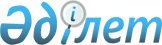 О внесении изменений и дополнений в решение Чингирлауского районного маслихата от 22 декабря 2016 года № 11-1 "О районном бюджете на 2017-2019 годы"
					
			Утративший силу
			
			
		
					Решение Чингирлауского районного маслихата Западно-Казахстанской области от 9 октября 2017 года № 15-1. Зарегистрировано Департаментом юстиции Западно-Казахстанской области 24 октября 2017 года № 4927. Утратило силу решением Чингирлауского районного маслихата Западно-Казахстанской области от 20 февраля 2018 года № 20-2
      Сноска. Утратило силу решением  Чингирлауского районного маслихата Западно-Казахстанской области от 20.02.2018 № 20-2 (вводится в действие со дня первого официального опубликования).

      Примечание РЦПИ.

      В тексте документа сохранена пунктуация и орфография оригинала.
      В соответствии с Бюджетным кодексом Республики Казахстан от 4 декабря 2008 года, Законом Республики Казахстан "О местном государственном управлении и самоуправлении в Республике Казахстан" от 23 января 2001 года, районный маслихат РЕШИЛ:
      1. Внести в решение Чингирлауского районного маслихата от 22 декабря 2016 года №11-1 "О районном бюджете на 2017-2019 годы" (зарегистрированное в Реестре государственной регистрации нормативных правовых актов № 4641, опубликованное 16 января 2017 года в Эталонном контрольном банке нормативных правовых актов Республики Казахстан) следующие изменения и дополнения:
      пункт 1 изложить в следующей редакции:
      "1. Утвердить районный бюджет на 2017-2019 годы согласно приложениям 1, 2 и 3 соответственно, в том числе на 2017 год в следующих объемах:
      1) доходы – 3 658 894 тысячи тенге:
      налоговые поступления – 323 780 тысяч тенге;
      неналоговые поступления – 4 320 тысяч тенге;
      поступления от продажи основного капитала – 1 900 тысяч тенге;
      поступления трансфертов – 3 328 894 тысяч тенге;
      2) затраты – 3 670 254 тысячи тенге;
      3) чистое бюджетное кредитование – 35 163 тысячи тенге:
      бюджетные кредиты – 57 860 тысяч тенге;
      погашение бюджетных кредитов – 22 697 тысяч тенге;
      4) сальдо по операциям с финансовыми активами – 0 тенге:
      приобретение финансовых активов – 0 тенге;
      поступления от продажи финансовых активов государства – 0 тенге;
      5) дефицит (профицит) бюджета – -46 523 тысячи тенге;
      6) финансирование дефицита (использование профицита) бюджета – 46 523 тысячи тенге:
      поступление займов – 57 860 тысяч тенге;
      погашение займов – 32 183 тысячи тенге;
      используемые остатки бюджетных средств – 20 846 тысяч тенге.";
      в пункте 4:
      абзац первый изложить в следующей редакции:
      "4. Учесть в районном бюджете на 2017 год поступление целевых трансфертов и кредитов из республиканского бюджета в общей сумме 265 170 тысяч тенге:";
      абзац пятый изложить в следующей редакции:
      "на доплату учителям за замещение на период обучения основного сотрудника – 2 054 тысячи тенге;";
      дополнить абзацем двенадцатым следующего содержания:
      "на расширение перечня технических вспомогательных средств – 461 тысяча тенге.";
      в пункте 5:
      абзац первый изложить в следующей редакции:
      "5. Учесть в районном бюджете на 2017 год поступление целевых трансфертов из областного бюджета в общей сумме 755 694 тысячи тенге:";
      абзац пятый изложить в следующей редакции:
      "на проведение инженерно-геодезических, инженерно-геологических изысканий и разработка проектно-сметной документации "Строительство водопровода от скважин села Ашиктогай до села Жанакуш Чингирлауского района" – 8 688 тысяч тенге;";
      абзац шестой изложить в следующей редакции:
      "на капитальный ремонт дорог по улицам Тайманова, Датова, Шевцова, Клышева, Куантаева, Утемисова, Амангельды, Кунанбаева села Шынгырлау – 236 997 тысяч тенге;";
      абзац девятый изложить в следующей редакции:
      "для внедрения элективного курса "Робототехника" и на приобретение дополнительных элементов к комплекту робототехника – 2 398 тысяч тенге;";
      абзац десятый изложить в следующей редакции:
      "для обеспечения учащихся качественной питьевой водой (приобретение диспенсоров, бутилированной воды, установка фантанчиков) – 2 677 тысяч тенге;";
      абзац двенадцатый изложить в следующей редакции:
      "на строительство 30-ти одноквартирных жилых домов в восточной части села Шынгырлау (привязка с корректировкой) – 270 324 тысячи тенге;";
      дополнить абзацами двадцатым, двадцать первым следующего содержания:
      "на изготовление проектно-сметной документации, государственной экспертизы "Капитальный ремонт дорог по улицам Муратбаева и Датова в селе Шынгырлау" – 7 497 тысяч тенге;
      на реконструкцию водопровода села Тасмола Чингирлауского района – 30 871 тысяча тенге.";
      приложение 1 к указанному решению изложить в новой редакции согласно приложению к настоящему решению.
      2. Руководителю аппарата районного маслихата (С.Шагиров) обеспечить государственную регистрацию данного решения в органах юстиции, его официальное опубликование в Эталонном контрольном банке нормативных правовых актов Республики Казахстан.
      3. Настоящее решение вводится в действие с 1 января 2017 года. Районный бюджет на 2017 год
      тысяч тенге
					© 2012. РГП на ПХВ «Институт законодательства и правовой информации Республики Казахстан» Министерства юстиции Республики Казахстан
				
      Председатель сессии

К.Жазыкбаев

      Секретарь маслихата

Г.Волкогон
Приложение
к решению Чингирлауского
районного маслихата
от 9 октября 2017 года № 15-1Приложение 1
к решению Чингирлауского
районного маслихата
от 22 декабря 2016 года № 11-1
Категория
Категория
Категория
Категория
Категория
Класс
Класс
Класс
Класс
Подкласс
Подкласс
Подкласс
Специфика
Специфика
Наименование
Сумма
1) Доходы
 3 658 894
1
Налоговые поступления
323 780
01
Подоходный налог
132 255
2
Индивидуальный подоходный налог
132 255
03
Социальный налог
115 429
1
Социальный налог
115 429
04
Налоги на собственность
67 521
1
Налоги на имущество
45 140
3
Земельный налог
495
4
Налог на транспортные средства
19 386
5
Единый земельный налог
2 500
05
Внутренние налоги на товары, работы и услуги
6 365
2
Акцизы
370
3
Поступления за использование природных и других ресурсов
2 000
4
Сборы за ведение предпринимательской и профессиональной деятельности
3 995
07
Прочие налоги
110
1
Прочие налоги
110
08
Обязательные платежи, взимаемые за совершение юридически значимых действий и (или) выдачу документов уполномоченными на то государственными органами или должностными лицами
2 100
1
Государственная пошлина
2 100
2
Неналоговые поступления
4 320
01
Доходы от государственной собственности
3 520
5
Доходы от аренды имущества, находящегося в государственной собственности
3 520
06
Прочие неналоговые поступления
800
1
Прочие неналоговые поступления
800
3
Поступления от продажи основного капитала
1 900
01
Продажа государственного имущества, закрепленного за государственными учреждениями
1 300
1
Продажа государственного имущества, закрепленного за государственными учреждениями
1 300
03
Продажа земли и нематериальных активов
600
1
Продажа земли
600
4
Поступления трансфертов
3 328 894
02
Трансферты из вышестоящих органов государственного управления
3 328 894
2
Трансферты из областного бюджета
3 328 894
Функциональная группа
Функциональная группа
Функциональная группа
Функциональная группа
Функциональная группа
Функциональная подгруппа
Функциональная подгруппа
Функциональная подгруппа
Функциональная подгруппа
Администратор бюджетных программ
Администратор бюджетных программ
Администратор бюджетных программ
Программа
Программа
Наименование
Сумма
2) Затраты
 3 670 254
01
Государственные услуги общего характера
318 760
1
Представительные, исполнительные и другие органы, выполняющие общие функции государственного управления
256 370
112
Аппарат маслихата района (города областного значения)
21 236
001
Услуги по обеспечению деятельности маслихата района (города областного значения)
21 236
122
Аппарат акима района (города областного значения)
92 099
001
Услуги по обеспечению деятельности акима района (города областного значения)
89 957
003
Капитальные расходы государственного органа
2 142
123
Аппарат акима района в городе, города районного значения, поселка, села, сельского округа
143 035
001
Услуги по обеспечению деятельности акима района в городе, города районного значения, поселка, села, сельского округа
142 590
022
Капитальные расходы государственного органа
445
2
Финансовая деятельность
963
459
Отдел экономики и финансов района (города областного значения)
963
003
Проведение оценки имущества в целях налогообложения
588
010
Приватизация, управление коммунальным имуществом, постприватизационная деятельность и регулирование споров, связанных с этим
375
9
Прочие государственные услуги общего характера
61 427
458
Отдел жилищно-коммунального хозяйства, пассажирского транспорта и автомобильных дорог района (города областного значения)
28 947
001
Услуги по реализации государственной политики на местном уровне в области жилищно-коммунального хозяйства, пассажирского транспорта и автомобильных дорог
27 343
013
Капитальные расходы государственного органа
1 604
459
Отдел экономики и финансов района (города областного значения)
32 480
001
Услуги по реализации государственной политики в области формирования и развития экономической политики, государственного планирования, исполнения бюджета и управления коммунальной собственностью района (города областного значения)
31 280
015
Капитальные расходы государственного органа
1 200
02
Оборона
4 337
1
Военные нужды
4 337
122
Аппарат акима района (города областного значения)
4 337
005
Мероприятия в рамках исполнения всеобщей воинской обязанности
4 337
03
Общественный порядок, безопасность, правовая, судебная, уголовно-исполнительная деятельность
1 000
9
Прочие услуги в области общественного порядка и безопасности
1 000
458
Отдел жилищно-коммунального хозяйства, пассажирского транспорта и автомобильных дорог района (города областного значения)
1 000
021
Обеспечение безопасности дорожного движения в населенных пунктах
1 000
04
Образование
1 547 120
1
Дошкольное воспитание и обучение
212 823
464
Отдел образования района (города областного значения)
212 823
009
Обеспечение деятельности организаций дошкольного воспитания и обучения
145 016
040
Реализация государственного образовательного заказа в дошкольных организациях образования
67 807
2
Начальное, основное среднее и общее среднее образование
1 213 850
123
Аппарат акима района в городе, города районного значения, поселка, села, сельского округа
4 725
005
Организация бесплатного подвоза учащихся до школы и обратно в сельской местности
4 725
457
Отдел культуры, развития языков, физической культуры и спорта района (города областного значения)
34 638
017
Дополнительное образование для детей и юношества по спорту
34 638
464
Отдел образования района (города областного значения)
1 174 487
003
Общеобразовательное обучение
1 086 862
006
Дополнительное образование для детей
87 625
9
Прочие услуги в области образования
120 447
464
Отдел образования района (города областного значения)
120 447
001
Услуги по реализации государственной политики на местном уровне в области образования
11 112
004
Информатизация системы образования в государственных учреждениях образования района (города областного значения)
2 489
005
Приобретение и доставка учебников, учебно-методических комплексов для государственных учреждений образования района (города областного значения)
72 254
007
Проведение школьных олимпиад, внешкольных мероприятий и конкурсов районного (городского) масштаба
1 318
015
Ежемесячные выплаты денежных средств опекунам (попечителям) на содержание ребенка-сироты (детей-сирот), и ребенка (детей), оставшегося без попечения родителей
4 500
067
Капитальные расходы подведомственных государственных учреждений и организаций
28 774
05
Здравоохранение
7
9
Прочие услуги в области здравоохранения
7
123
Аппарат акима района в городе, города районного значения, поселка, села, сельского округа
7
002
Организация в экстренных случаях доставки тяжелобольных людей до ближайшей организации здравоохранения, оказывающей врачебную помощь
7
06
Социальная помощь и социальное обеспечение
227 389
1
Социальное обеспечение
45 014
451
Отдел занятости и социальных программ района (города областного значения)
19 452
005
Государственная адресная социальная помощь
1 269
016
Государственные пособия на детей до 18 лет
8 495
025
Внедрение обусловленной денежной помощи по проекту "Өрлеу"
9 688
464
Отдел образования района (города областного значения)
25 562
030
Содержание ребенка (детей), переданного патронатным воспитателям
25 562
2
Социальная помощь
154 771
451
Отдел занятости и социальных программ района (города областного значения)
154 771
002
Программа занятости
69 252
006
Оказание жилищной помощи
10 894
007
Социальная помощь отдельным категориям нуждающихся граждан по решениям местных представительных органов
19 772
010
Материальное обеспечение детей-инвалидов, воспитывающихся и обучающихся на дому
642
014
Оказание социальной помощи нуждающимся гражданам на дому
28 639
017
Обеспечение нуждающихся инвалидов обязательными гигиеническими средствами и предоставление услуг специалистами жестового языка, индивидуальными помощниками в соответствии с индивидуальной программой реабилитации инвалида
9 885
023
Обеспечение деятельности центров занятости населения
15 687
9
Прочие услуги в области социальной помощи и социального обеспечения
27 604
451
Отдел занятости и социальных программ района (города областного значения)
27 604
001
Услуги по реализации государственной политики на местном уровне в области обеспечения занятости и реализации социальных программ для населения
26 564
011
Оплата услуг по зачислению, выплате и доставке пособий и других социальных выплат
840
067
Капитальные расходы подведомственных государственных учреждений и организаций
200
07
Жилищно-коммунальное хозяйство
717 862
1
Жилищное хозяйство
340 153
458
Отдел жилищно-коммунального хозяйства, пассажирского транспорта и автомобильных дорог района (города областного значения)
3 700
003
Организация сохранения государственного жилищного фонда
1 700
004
Обеспечение жильем отдельных категорий граждан
2 000
466
Отдел архитектуры, градостроительства и строительства района (города областного значения)
336 453
003
Проектирование и (или) строительство, реконструкция жилья коммунального жилищного фонда
336 006
004
Проектирование, развитие и (или) обустройство инженерно-коммуникационной инфраструктуры
447
2
Коммунальное хозяйство
334 172
458
Отдел жилищно-коммунального хозяйства, пассажирского транспорта и автомобильных дорог района (города областного значения)
67 475
012
Функционирование системы водоснабжения и водоотведения
9 731
028
Развитие коммунального хозяйства
57 744
466
Отдел архитектуры, градостроительства и строительства района (города областного значения)
266 697
005
Развитие коммунального хозяйства
32 716
058
Развитие системы водоснабжения и водоотведения в сельских населенных пунктах
233 981
3
Благоустройство населенных пунктов
43 537
123
Аппарат акима района в городе, города районного значения, поселка, села, сельского округа
14 205
008
Освещение улиц населенных пунктов
3 255
011
Благоустройство и озеленение населенных пунктов
10 950
458
Отдел жилищно-коммунального хозяйства, пассажирского транспорта и автомобильных дорог района (города областного значения)
29 332
015
Освещение улиц в населенных пунктах
8 218
016
Обеспечение санитарии населенных пунктов
2 187
018
Благоустройство и озеленение населенных пунктов
18 927
08
Культура, спорт, туризм и информационное пространство
331 372
1
Деятельность в области культуры
143 837
457
Отдел культуры, развития языков, физической культуры и спорта района (города областного значения)
139 322
003
Поддержка культурно-досуговой работы
139 322
466
Отдел архитектуры, градостроительства и строительства района (города областного значения)
4 515
011
Развитие объектов культуры
4 515
2
Спорт
22 903
457
Отдел культуры, развития языков, физической культуры и спорта района (города областного значения)
18 780
008
Развитие массового спорта и национальных видов спорта
14 402
009
Проведение спортивных соревнований на районном (города областного значения) уровне
1 565
010
Подготовка и участие членов сборных команд района (города областного значения) по различным видам спорта на областных спортивных соревнованиях
2 813
466
Отдел архитектуры, градостроительства и строительства района (города областного значения)
4 123
008
Развитие объектов спорта
4 123
3
Информационное пространство
95 700
456
Отдел внутренней политики района (города областного значения)
10 744
002
Услуги по проведению государственной информационной политики
10 744
457
Отдел культуры, развития языков, физической культуры и спорта района (города областного значения)
84 956
006
Функционирование районных (городских) библиотек
84 217
007
Развитие государственного языка и других языков народа Казахстана
739
9
Прочие услуги по организации культуры, спорта, туризма и информационного пространства
68 932
456
Отдел внутренней политики района (города областного значения)
21 978
001
Услуги по реализации государственной политики на местном уровне в области информации, укрепления государственности и формирования социального оптимизма граждан
14 387
003
Реализация мероприятий в сфере молодежной политики
7 591
457
Отдел культуры, развития языков, физической культуры и спорта района (города областного значения)
46 954
001
Услуги по реализации государственной политики на местном уровне в области культуры, развития языков, физической культуры и спорта
14 745
032
Капитальные расходы подведомственных государственных учреждений и организаций
32 209
10
Сельское, водное, лесное, рыбное хозяйство, особо охраняемые природные территории, охрана окружающей среды и животного мира, земельные отношения
110 800
1
Сельское хозяйство
77 168
462
Отдел сельского хозяйства района (города областного значения)
19 167 
001
Услуги по реализации государственной политики на местном уровне в сфере сельского хозяйства
19 167
473
Отдел ветеринарии района (города областного значения)
58 001
001
Услуги по реализации государственной политики на местном уровне в сфере ветеринарии
11 902
005
Обеспечение функционирования скотомогильников (биотермических ям)
3 200
006
Организация санитарного убоя больных животных
1 975
007
Организация отлова и уничтожения бродячих собак и кошек
1 543
010
Проведение мероприятий по идентификации сельскохозяйственных животных
787
011
Проведение противоэпизоотических мероприятий
34 594
047
Возмещение владельцам стоимости обезвреженных (обеззараженных) и переработанных без изъятия животных, продукции и сырья животного происхождения, представляющих опасность для здоровья животных и человека
4 000
6
Земельные отношения
15 673
463
Отдел земельных отношений района (города областного значения)
15 673
001
Услуги по реализации государственной политики в области регулирования земельных отношений на территории района (города областного значения)
15 673
9
Прочие услуги в области сельского, водного, лесного, рыбного хозяйства, охраны окружающей среды и земельных отношений
17 959
459
Отдел экономики и финансов района (города областного значения)
17 959
099
Реализация мер по оказанию социальной поддержки специалистов
17 959
11
Промышленность, архитектурная, градостроительная и строительная деятельность
27 415
2
Архитектурная, градостроительная и строительная деятельность
27 415
466
Отдел архитектуры, градостроительства и строительства района (города областного значения)
27 415
001
Услуги по реализации государственной политики в области строительства, улучшения архитектурного облика городов, районов и населенных пунктов области и обеспечению рационального и эффективного градостроительного освоения территории района (города областного значения)
27 125
015
Капитальные расходы государственного органа
290
12
Транспорт и коммуникации
317 160
1
Автомобильный транспорт
317 160
458
Отдел жилищно-коммунального хозяйства, пассажирского транспорта и автомобильных дорог района (города областного значения)
317 160
023
Обеспечение функционирования автомобильных дорог
71 413
045
Капитальный и средний ремонт автомобильных дорог районного значения и улиц населенных пунктов
245 747
13
Прочие
30 517
3
Поддержка предпринимательской деятельности и защита конкуренции
11 613
469
Отдел предпринимательства района (города областного значения)
11 613
001
Услуги по реализации государственной политики на местном уровне в области развития предпринимательства
11 613
9
Прочие
18 904
123
Аппарат акима района в городе, города районного значения, поселка, села, сельского округа
13 104
040
Реализация мер по содействию экономическому развитию регионов в рамках Программы развития регионов до 2020 года
13 104
459
Отдел экономики и финансов района (города областного значения)
5 800
012
Резерв местного исполнительного органа района (города областного значения)
5 800
14
Обслуживание долга
138
1
Обслуживание долга
138
459
Отдел экономики и финансов района (города областного значения)
138
021
Обслуживание долга местных исполнительных органов по выплате вознаграждений и иных платежей по займам из областного бюджета
138
15
Трансферты
36 377
1
Трансферты
36 377
459
Отдел экономики и финансов района (города областного значения)
36 377
006
Возврат неиспользованных (недоиспользованных) целевых трансфертов
154
049
Возврат трансфертов общего характера в случаях, предусмотренных бюджетным законодательством
12 441
051
Трансферты органам местного самоуправления
22 002
054
Возврат сумм неиспользованных (недоиспользованных) целевых трансфертов, выделенных из республиканского бюджета за счет целевого трансферта из Национального фонда Республики Казахстан
1 780
3) Чистое бюджетное кредитование
35 163
Бюджетные кредиты
57 860
10
Сельское, водное, лесное, рыбное хозяйство, особо охраняемые природные территории, охрана окружающей среды и животного мира, земельные отношения
57 860
9
Прочие услуги в области сельского, водного, лесного, рыбного хозяйства, охраны окружающей среды и земельных отношений
57 860
459
Отдел экономики и финансов района (города областного значения)
57 860
018
Бюджетные кредиты для реализации мер социальной поддержки специалистов
57 860
Категория
Категория
Категория
Категория
Категория
Класс
Класс
Класс
Класс
Подкласс
Подкласс
Подкласс
Специфика
Специфика
Наименование
Сумма
5
Погашение бюджетных кредитов
 22 697
01
Погашение бюджетных кредитов
22 697
1
Погашение бюджетных кредитов, выданных из государственного бюджета
22 697
13
Погашение бюджетных кредитов, выданных из местного бюджета физическим лицам
22 697
4) Сальдо по операциям с финансовыми активами
0
Функциональная группа
Функциональная группа
Функциональная группа
Функциональная группа
Функциональная группа
Функциональная подгруппа
Функциональная подгруппа
Функциональная подгруппа
Функциональная подгруппа
Администратор бюджетных программ
Администратор бюджетных программ
Администратор бюджетных программ
Программа
Программа
Наименование
Сумма
Приобретение финансовых активов
 0
Категория
Категория
Категория
Категория
Категория
Класс
Класс
Класс
Класс
Подкласс
Подкласс
Подкласс
Специфика
Специфика
Наименование
Сумма
6
Поступление от продажи финансовых активов государства
0
01
Поступление от продажи финансовых активов государства
0
1
Поступление от продажи финансовых активов внутри страны
0
5) Дефицит (профицит) бюджета
 -46 523
6) Финансирование дефицита (использование профицита) бюджета
46 523
7
Поступления займов
57 860
01
Внутренние государственные займы
57 860
2
Договоры займа
57 860
03
Займы, получаемые местным исполнительным органом района (города областного значения)
57 860
Функциональная группа
Функциональная группа
Функциональная группа
Функциональная группа
Функциональная группа
Функциональная подгруппа
Функциональная подгруппа
Функциональная подгруппа
Функциональная подгруппа
Администратор бюджетных программ
Администратор бюджетных программ
Администратор бюджетных программ
Программа
Программа
Наименование
Сумма
16
Погашение займов
 32 183
1
Погашение займов
32 183
459
Отдел экономики и финансов района (города областного значения)
32 183
005
Погашение долга местного исполнительного органа перед вышестоящим бюджетом
32 183
Используемые остатки бюджетных средств
20 846
Категория
Категория
Категория
Категория
Категория
Класс
Класс
Класс
Класс
Подкласс
Подкласс
Подкласс
Специфика
Специфика
Наименование
Сумма
8
Используемые остатки бюджетных средств
 20 846
01
Остатки бюджетных средств
20 846
1
Свободные остатки бюджетных средств
20 846
01
Свободные остатки бюджетных средств
20 846